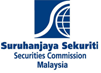 Form 9: Notification on change in particularsof a Recognized Market Operator (RMO)DECLARATION  Notes: Personal data provided by you in this form is required for purposes relating to the licensing, reporting or approving requirements under the CMSA. Failure to provide personal data required in this form will necessarily impair your registration status  or any approval under the CMSA. Any personal data provided may also be disclosed to other supervisory or regulatory authorities for purposes of supervisory or regulatory oversight and compliance with the law. You are entitled, from time to time, to provide updated information relating to any personal data provided by contacting the SC’s Institution Supervision Department.SECTION A: PROFILE SECTION A: PROFILE Name of RMORegistration NoType of RMOSECTION B: NATURE OF CHANGESECTION B: NATURE OF CHANGESECTION B: NATURE OF CHANGEPlease tick the relevant box Name Business addressPlease tick the relevant box Registered addressChange in NameChange in NameCurrent nameNew nameReason for changeEffective dateChange in Registered AddressChange in Registered AddressChange in Registered AddressCurrent registered addressCurrent registered addressCurrent registered addressRegistered addressE-mailContact NoOffice:Fax:New registered addressNew registered addressNew registered addressRegistered addressE-mailContact NoOffice:Fax:Reason for changeEffective dateChange in Business AddressChange in Business AddressChange in Business AddressCurrent business addressCurrent business addressCurrent business addressBusiness addressE-mailContact NoOffice:Fax:New business address New business address New business address Business addressE-mailContact NoOffice:Fax:Reason for changeEffective dateSECTION C: OTHER INFORMATIONIs there any additional information considered relevant to this notification? No    Yes  (If “Yes”, please specify details)Reason for late notification (where relevant) SECTION D: SUPPORTING DOCUMENTS – Please provide annexures for the following informationSECTION D: SUPPORTING DOCUMENTS – Please provide annexures for the following informationSECTION D: SUPPORTING DOCUMENTS – Please provide annexures for the following informationSECTION D: SUPPORTING DOCUMENTS – Please provide annexures for the following informationNo.DescriptionSubmission(please tick)Submission(please tick)No.DescriptionYes N/ASupporting document for change in name Supporting document for change in name Supporting document for change in name Supporting document for change in name 1.Form 13 of Companies Act 1965 or form pursuant to section 28 of the Companies Act 2016 (CA)Supporting document for change in registered addressSupporting document for change in registered addressSupporting document for change in registered addressSupporting document for change in registered address2.Form 44 of Companies Act 1965 or form pursuant to section 46(3) of CAOthers Others Others Others 3.Any other relevant documentsTrue and Correct InformationTrue and Correct Information We are aware that any representation to the Securities Commission Malaysia (SC) by whatever means or in any form that includes false or misleading statement can result in the SC taking action under section  369 of the Capital Markets and Services Act 2007 (CMSA), or other provisions under the securities laws. In addition, it can adversely affect our (i) application or submission; and (ii) fit and proper standing to participate in the capital market industry.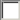 Section 369 is in relation to the submission of any false and misleading statement to the SC. Examples of information submitted to the SC include, but not limited to, notification and reporting to the SC, provision of supplementary information or clarification regarding a submission, and any other information the SC may request. Contravention of section 369 may result in imprisonment for a term not exceeding 10 years and shall also be liable to a fine not exceeding three million ringgit upon conviction. We hereby declare that all information provided in this submission, including its supporting materials, is true and correct, and the original signed version of this submission reflecting the same information provided is being kept at the named entity’s business address or the principal address or a designated place approved by the SC at all times.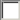  We are aware that any representation to the Securities Commission Malaysia (SC) by whatever means or in any form that includes false or misleading statement can result in the SC taking action under section  369 of the Capital Markets and Services Act 2007 (CMSA), or other provisions under the securities laws. In addition, it can adversely affect our (i) application or submission; and (ii) fit and proper standing to participate in the capital market industry.Section 369 is in relation to the submission of any false and misleading statement to the SC. Examples of information submitted to the SC include, but not limited to, notification and reporting to the SC, provision of supplementary information or clarification regarding a submission, and any other information the SC may request. Contravention of section 369 may result in imprisonment for a term not exceeding 10 years and shall also be liable to a fine not exceeding three million ringgit upon conviction. We hereby declare that all information provided in this submission, including its supporting materials, is true and correct, and the original signed version of this submission reflecting the same information provided is being kept at the named entity’s business address or the principal address or a designated place approved by the SC at all times.Signature (Director / Chief Executive)Signature (Director / Authorised Signatory*)Full Name:Full Name:Designation:Designation:Date:Date:*approved by the board of directors*approved by the board of directors